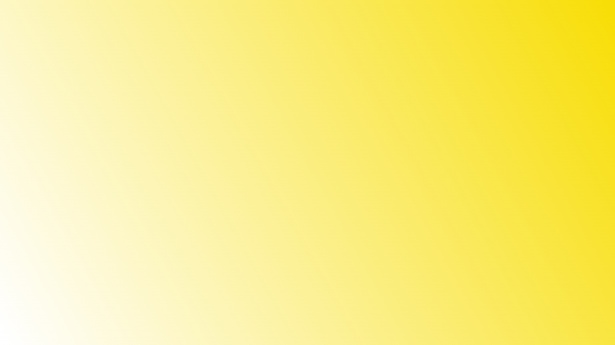 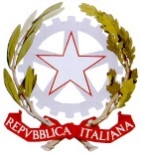 ISTITUTO ISTRUZIONE SUPERIORE “E.S. PICCOLOMINI”con sezioni associate: Liceo Classico “E.S. Piccolomini” - Liceo Musicale Siena – Liceo Artistico“D. di Buoninsegna”– Liceo Scienze Umane e Liceo Scienze Umane opz. Ec. Soc.-“S. Caterina da Siena” Siena Segreteria e Presidenza: Prato S.Agostino, 2  - 53100 SIENA -Tel.0577/280787 Fax.288008 Url:  http://www.piccolominisiena.it   email:  siis002001@istruzione.itpec: siis002001@pec.istruzione.it               Programma Notte Nazionale Del Liceo Classico VI Edizione                               Tίς δέ μ' ἐκφύει βροτῶν;                                         Chi sono io?                                  Versicolora sed similia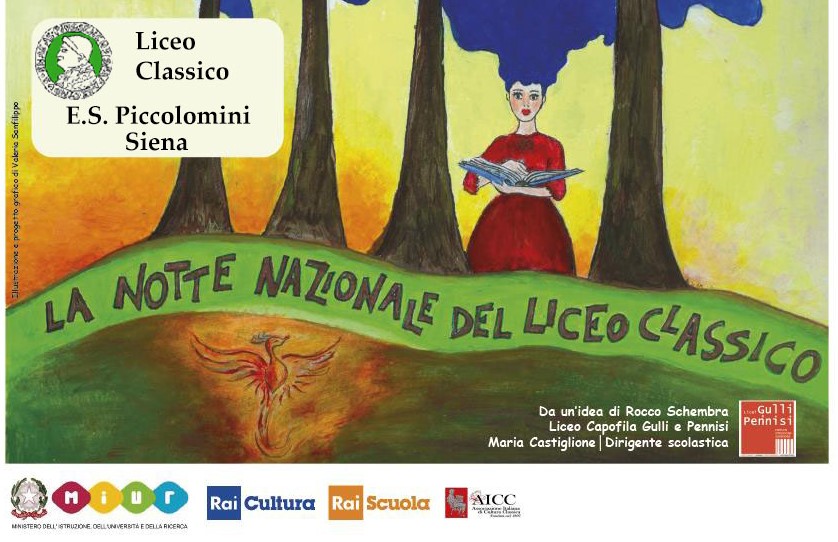 Aula Multimediale ore 17:00 Presentazione del romanzo Il Professor Ugo Popolizio di Raffaele Ascheri (Associazione Liceone) Aula Magnaore 18:00-18:15Saluti del Dirigente Scolastico Prof.ssa Sandra FontaniLettura del testo dello studente Gabriel Bianchi del Liceo Classico “E. Repetti” di Carrara, vincitore del Concorso nazionale di scrittura creativaore 18:15-19:30Angeleri  Giuseppe. Monologo di Giorgio Gaber  (Chiara Bigliazzi) Ho imparato. Drammatizzazione (studenti II A)Parodia de L’autentico uomo occidentale  (video realizzato dagli studenti di IVC)Storie di fantasmi. Identità. Radici. Tradizione. Prof. Duccio Balestracci (Università di Siena)19:30-20:30 Musical Mamma mia (studenti di varie classi)Cesare Pavese  L’isola. Lettura drammatizzata (Flavio Innocenti, Alessandra Ligabue)La metafora dell’albero: un rapporto duale tra tradizione e innovazione (video, monologo, tableaux vivants, realizzati da studenti di IV B e IVC)Marco Aurelio  A se stesso XI, 8 . Lettura a due voci (Lavinia Mocenni, Domitilla Ricci)20:30-21:30Performance di Luca Biagini (attore e doppiatore)Eschilo, Agamennone 1-38. Lettura (Moreno Lifodi  Presidente A.I.C.C. Siena) Musical Grease (studenti di varie classi)21:30-22:30 ConvivaliaCoreografie a cura di Livia AmatucciSussidio tecnico a cura di  Andrea Monari e Iutre Nannetti Presentatori: Francesco Feraudo e Sara Pianigiani Voce fuori campo: Francesco GiulianiReferenti delle attività: Prof.sse Laura Cappelli, Laura Magnano, Simona Micheletti, Rita Petti